Publicado en Barcelona el 25/03/2019 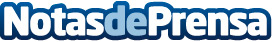 Ventanas REHAU: eficientes, respetuosas con el medio ambiente y con corazón de material recicladoPor su larga vida útil y resistencia, el PVC ha sido siempre un material muy valorado y considerado como idóneo para soluciones constructivas sostenibles. Con una vida media de más de 50 años, la instalación de ventanas de PVC reduce la necesidad de sustitución/renovación, lo que se traduce no solo en un ahorro significativo en su adquisición, sino también en la energía necesaria para su fabricación, transporte y uso de materias primasDatos de contacto:REHAU EspañaNota de prensa publicada en: https://www.notasdeprensa.es/ventanas-rehau-eficientes-respetuosas-con-el Categorias: Ecología Construcción y Materiales Sector Energético http://www.notasdeprensa.es